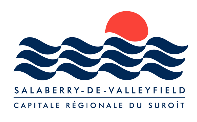 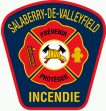 QUE FAIRE À LA SUITE D’UN INCENDIE?POUR URGENCE COMPOSEZ LE 911Voici un document de référence conçu pour vous aider à la suite d'un incendie. Il contient l'information pertinente afin de réorganiser votre vie rapidement.Le Service de sécurité incendie de  de Salaberry-de-Valleyfield espère que ce document vous sera utile. Il vous renseigne sur les étapes à suivre. Pour tous renseignements additionnels, veuillez communiquer avec votre Service de sécurité incendie. Heures de bureau : lundi au jeudi de 8 h à 16 h 30 et vendredi de 8 h 30 à 12 hIMMÉDIATEMENT APRÈS L'INCENDIEVOS MÉDICAMENTS  -  Établir une liste de vos médicaments et communiquer avec votre pharmacie :Informer votre agent d’assurances - Votre agent d'assurances est une personne-ressource importante. Vous devez l'informer dans les plus brefs délais. Il viendra sur place constater les dégâts, entamera les procédures et vous apportera son soutien. N'oubliez pas que plusieurs compagnies d'assurances possèdent un numéro de téléphone d'urgence en fonction 24 heures sur 24. Compagnie d’assurances : _________________________ 		Téléphone : __________________________Représentant : __________________________________  		Nº de la police d’assurance : __________________________Bureau d’assurances du Canada 	Téléphone : 514 288-6015  	Sans frais : 1 800 361-5131DANS LES HEURES SUIVANTESRendre votre bâtiment sécuritaire  -  Dès que les pompiers ont quitté les lieux, vous redevenez responsable de votre bâtiment. Vous devez alors le protéger et vous assurer qu'il soit sécuritaire. S'il s'agit de votre demeure qui a été détruite par le feu et devenue inhabitable, il serait préférable de déménager les biens en bon état chez des amis, des voisins ou des membres de la famille. Il est de votre responsabilité de barricader les lieux et de les rendre sécuritaires pour éviter tout autre incident. Plusieurs contrats d'assurance couvrent les frais de subsistance et vont même jusqu'à avancer les fonds. Informez-vous. Vous devrez possiblement fermer l'entrée d'eau intérieure du bâtiment. Veuillez aviser le Service de l’environnement et des travaux publics afin de procéder à la fermeture de l'entrée d'eau extérieure en composant le 450 370-4820. DANS LES JOURS SUIVANTSAu cours des jours suivants, vous aurez beaucoup de choses à régler. La meilleure façon de procéder est de fournir une adresse et un numéro de téléphone temporaires où l'on pourra vous joindre facilement : celui d'un ami, d'un membre de la famille ou d'un voisin. Communiquez ces renseignements à toutes les personnes intéressées. Informer Bell	 			 Informer compagnie de câble (TV) 	 Mettre à l’abri les biens en bon état Annuler/reporter rendez-vous 	 Trouver une adresse temporaire	 Autres :______________________ACTIONS À PRENDRE PAR LE PROPRIÉTAIREVOS PAPIERS D'IDENTITÉ Établir la liste de vos papiers détruits : S'ils sont endommagés ou détruits, vous devez les remplacer. Voici la liste des principaux établissements avec lesquels vous devez prendre contact : Caisse populaire ou Banque	 Cartes de crédit	 SAAQ 	 Affaires extérieures Canada (passeport) RAMQ (Régie assurance maladie du Québec)		 Carte d’assurance socialeVOTRE COURRIER : Faire retenir votre courrier - À la suite d'un incendie, Postes Canada, par l'entremise de votre facteur, retient automatiquement votre courrier pour une période de 15 jours. Vous n'avez qu'à le récupérer à votre bureau de poste. Comme il est possible que ce service soit tarifié, veuillez conserver vos reçus.LES REÇUS : Rassembler vos reçus - Plusieurs dépenses imprévues surviennent à la suite d'un incendie. Gardez tous vos reçus (essence, nourriture, hôtel, vêtements, etc.) car selon votre contrat, la compagnie d'assurances peut vous rembourser. VOS BIENS - Établir la liste des biens détruits  -  Vous devez établir la liste de tous les biens que vous avez perdus. Cette liste doit détailler le plus possible chaque bien (marque, couleur, modèle, numéro de série, coût et date d'achat). Si vous avez conservé vos factures et que vous avez pu les récupérer, elles vous seront fort utiles. Pour accélérer votre remboursement, ne tardez pas à établir cette liste.  Endroit : ______________________________    Téléphone : ___________________________          LES GENS DE VOTRE ENTOURAGE - Informer vos proches  -  Communiquez avec les gens de votre entourage : employeurs, associés, parents, frères et sœurs afin de les informer de votre situation. Ils peuvent vous aider à reprendre une vie normale.LES ENFANTS - Informer la direction de l’école  -  L'idéal est de ne pas envoyer vos enfants à l'école pour quelques jours afin de vous permettre de concentrer votre énergie pour vous réorganiser. Faites-les garder chez des proches et informez la direction de l'école de la situation. École : __________________________  Directeur : ________________________  Téléphone : _______________________LES ANIMAUX - Aide aux animaux  -  Votre animal a besoin d’être gardé en pension, il a besoin de soins, contactez votre vétérinaire.Endroit : ______________________________         Téléphone : ___________________________ - Services aux sinistrés  -  Les bénévoles de  sont rapidement déployés pour venir en aide aux sinistrés et subvenir à leurs besoins de première nécessité. Ils offrent un service d’urgence pour les trois jours suivant un sinistre et fournissent de l’hébergement, de l’alimentation et de l’habillement de secours. AIDE PHYSIQUE ET PSYCHOLOGIQUEN’hésitez pas à communiquer avec nous! Service de sécurité Incendie 736, boulevard du Havre Salaberry-de-Valleyfield(Québec) J6S 1W1Téléphone :   450 370-4750 Télécopieur : 450 370-4755 Courriel: securiteincendie@ville.valleyfield.qc.caHôpital  (CSSS) Téléphone : 450 371-9920CLSC (CSSS) offre à la population des services courants de première ligne en santé physique, en intervention psychosociale et en intervention communautaire - Téléphone : 450 371-0143Centre Anti-poison – Téléphone sans frais : 1 800 463-5060    Info-Santé - Chaque fois que vous désirez une réponse à un problème de santé, chaque fois que vous vivez une situation difficile, à toute heure du jour ou de la nuit, sept jours par semaine - Téléphone : 811Tel-Jeunes - Téléphone : 1 800 263-2266 (sans frais)      Parents – Téléphone  sans frais : 1 800 361-5085 S.O.S. Violence conjugale Sans frais : 1 800 363-9010Le Tournant Centre de crise et de prévention du suicide Téléphone : 450 371-4090 ou 1 866 277-3553 pour les appels interurbains à l'intérieur du Suroît